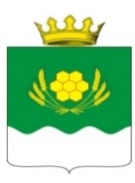 АДМИНИСТРАЦИЯ КУРТАМЫШСКОГО МУНИЦИПАЛЬНОГО ОКРУГА КУРГАНСКОЙ ОБЛАСТИПОСТАНОВЛЕНИЕот 14.04.2023 г № 128               г. КуртамышО внесении изменения в постановление Администрации Куртамышского муниципального округа Курганской области от 28.04.2022 г. № 98 «Об утверждении Положения об оплате труда работников муниципального казенного учреждения «Центр бухгалтерского учета Куртамышского муниципального округа»В соответствии со статьей 144 Трудового кодекса Российской Федерации,  пунктом 2-1 постановления Правительства Курганской области от 31.03.2009 г. № 152 «Об утверждении Положения об оплате труда работников по общеотраслевым должностям служащих и профессиям рабочих государственных учреждений Курганской области, где введены новые (отраслевые) системы оплаты труда», Администрация Куртамышского муниципального округа Курганской областиПОСТАНОВЛЯЕТ:1. Внести в постановление Администрации Куртамышского муниципального округа Курганской области от 28.04.2022 г. № 98 «Об утверждении Положения об оплате труда работников муниципального казенного учреждении «Центр бухгалтерского учета Куртамышского муниципального округа» следующее изменение:-  в приложении пункт 19 изложить в новой редакции:«19. Выплаты за интенсивность и высокие результаты работы, устанавливаемые за фактическое время выполнения работ, составляют до 115 процентов должностного оклада работников.»2. Настоящее постановление вступает в силу после официального опубликования и распространяется на правоотношения, возникшие с 01.04.2023 г.3. Опубликовать настоящее постановление в информационном бюллетене «Куртамышский муниципальный округ: официально» и разместить на официальном сайте Администрации Куртамышского муниципального округа Курганской области.4. Контроль за выполнением настоящего постановления возложить на руководителя муниципального казенного учреждении «Центр бухгалтерского учета Куртамышского муниципального округа».Глава Куртамышского муниципального округаКурганской области                                                                                                   А.Н. ГвоздевБарковская И.В.21772Разослано по списку (см. на обороте)